Supporting Information forBody size and trophic level increase with latitude and decrease in the deep-sea and Antarctica for marine fish speciesTable S1. Comparison of species number between FishBase and this studyTable S2. Number of species for groups of three body sizes and four trophic levels in the 5-degree latitude band in the whole water column.Table S3. Number of species for groups of three body sizes and four trophic levels in the 5-degree latitude band in the surface zone (0 – 200 m).Table S4. Number of species for groups of three body sizes and four trophic levels in the 5-degree latitude band in the middle zone (201 – 1000 m).Table S5. Number of species for groups of three body sizes and four trophic levels in the 5-degree latitude band in the deep zone (1001 – 6000 m).Table S6. Number of species for all fish, three body sizes and four trophic levels along 100 m depth bands.Table S7. Mean and standard error (± SE) of maximum body size (cm) and trophic level for all fish in 5-degree latitude bands.Table S8. Mean and standard error (± SE) of maximum body size (cm) and trophic level for all fish along 100 m depth bands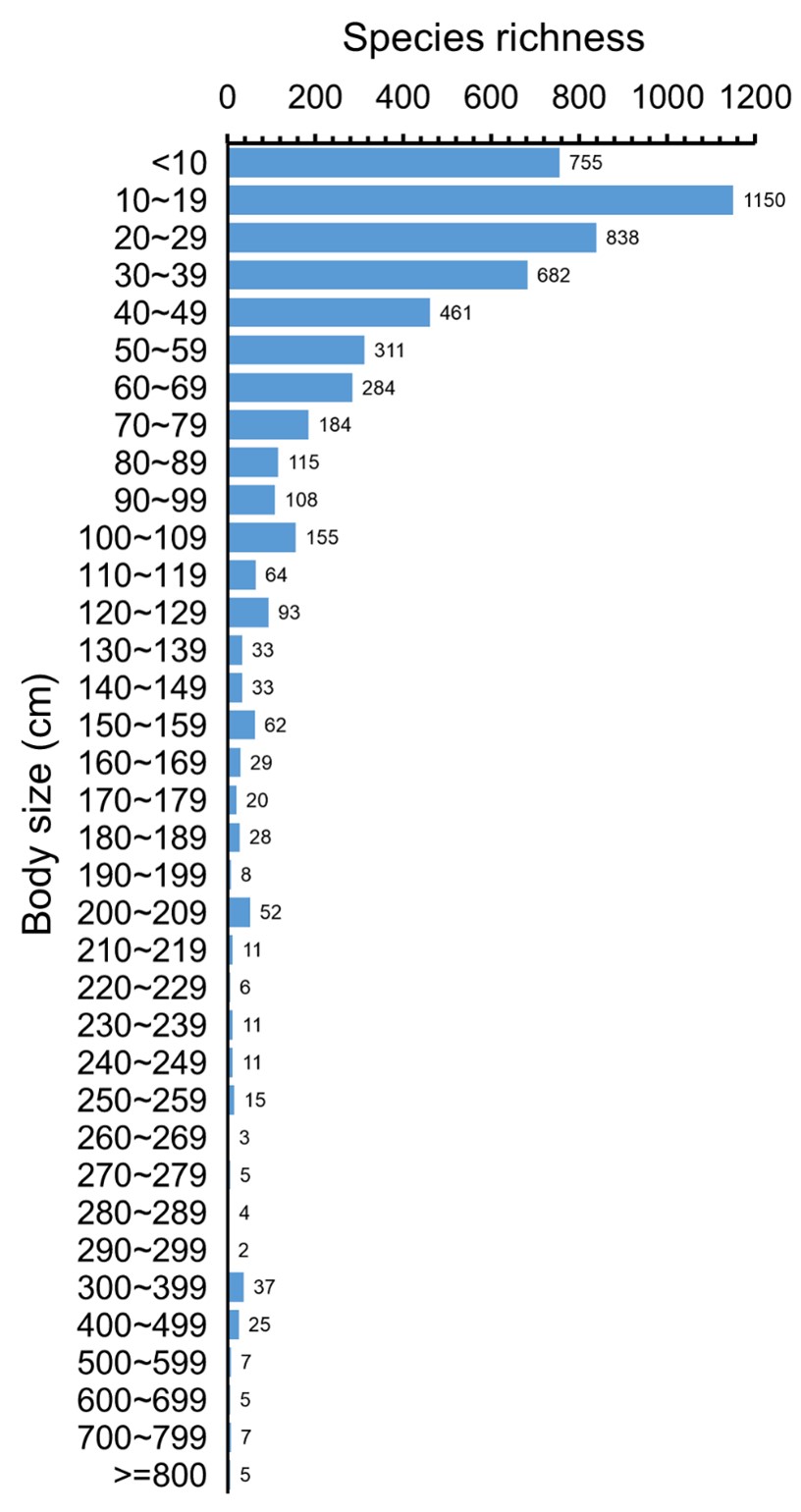 Figure S1. Number of species of marine fish in different body size groups. 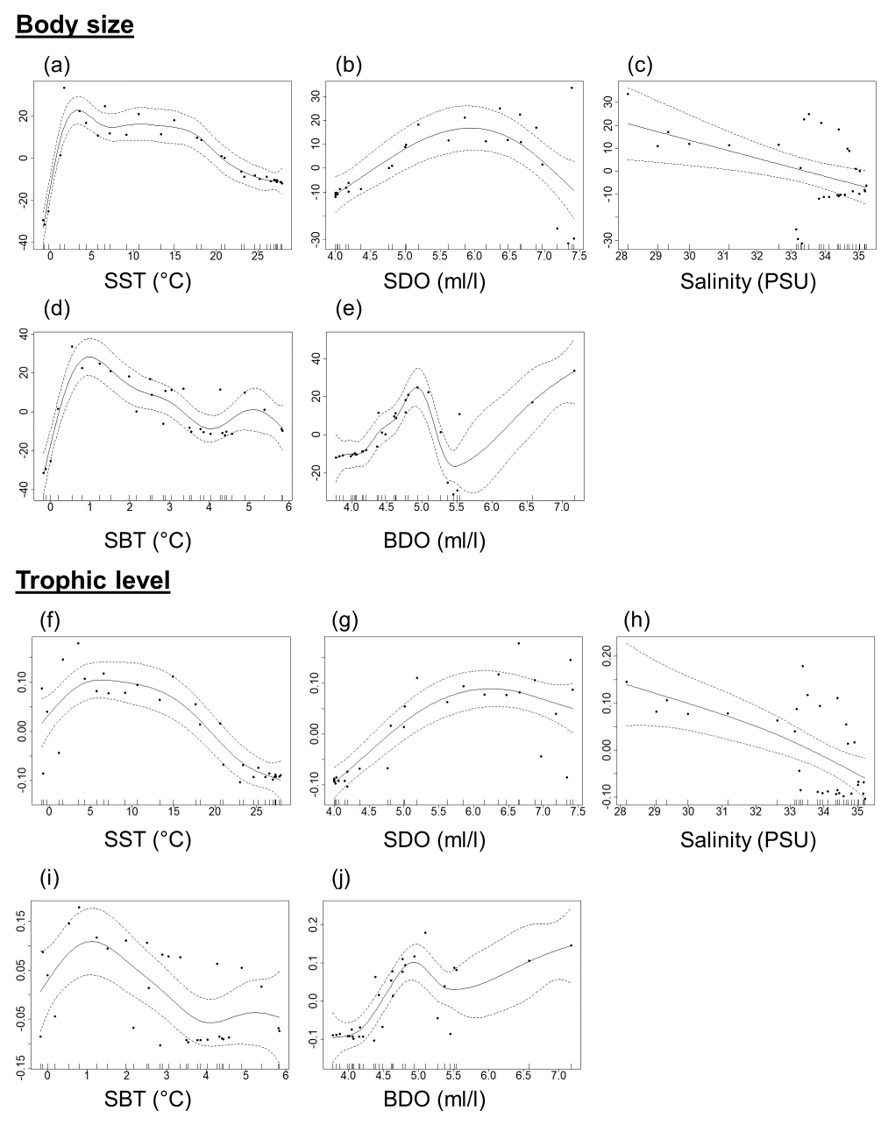 Figure S2: The smoothed GAM (solid lines) for (a – e) mean body size and (f – j) mean trophic level of all fish against sea surface temperature (SST), dissolved oxygen (SDO), salinity, and sea bottom temperature (SBT) and dissolved oxygen (BDO) in 5-degree latitude bands. The dashed lines indicate the 95% confidence intervals. The black dots and tick marks on the x-axis are observed data points. The y-axis represents the spline function. PSU is practical salinity units.Fish groupFish groupFishBase FishBase This StudyThis StudyThis StudyThis StudyFish groupFish groupSpecies numberSpecies numberSpecies numberSpecies number%%All fishAll fish15195151955619561937 37 With body size recordsWith body size records13894138945619561940 40 With trophic level recordsWith trophic level records15194151945619561937 37 In traits groupMaximum body size (cm)FishBaseFishBaseFishBaseFishBaseThis StudyThis StudyThis StudyThis StudyThis StudyMaximum body size (cm)Species numberSpecies number% of all records% of all recordsSpecies numberSpecies number% of 5619 species % of 5619 species % of FishBase species < 308644864462 62 2743274349 49 32 30 - 1004402440232 32 2260226040 40 51 > 1008488486 6 61661611 11 73 Trophic level< 2.204684683 3 2422424 4 52 2.20 - 2.806216214 4 2862865 5 46 2.81 - 3.70102031020367 67 3234323458 58 32 > 3.73902390226 26 1857185733 33 48 Latitude (°)All fishMaximum body size (cm)Maximum body size (cm)Maximum body size (cm)Trophic levelTrophic levelTrophic levelTrophic levelLatitude (°)All fish< 3030 - 100> 100< 2.202.21 -2.802.81 - 3.70> 3.70-757239321015813-709552403017222-6512063525019425-601778174222311854-55265951106024143116-503961521519357209175-455812122341351013301257-408282983421881525402386-3514625506342784566740611-3019978458313211001111035751-25254311979883581551581325905-202777134310633711561671470984-1529141418111937717317215431026-1030901549115938218118816551066-531471572118838718318016901094031881590120639218718817061107532991661124839019218917811137103461174313233951961891894118215348017221353405197193189511952035321721139341819618719461203253533166414384311801811940123230339715511426420171158186512033523419311021389668112819134016566107163303340907676451291478552261182972651850897325394178417522354557502683341481124522856063322227713411136725465434147190970525317670216678267011239275113374333016646Latitude (°)All fishMaximum body size (cm)Maximum body size (cm)Maximum body size (cm)Trophic levelTrophic levelTrophic levelTrophic levelLatitude (°)All fish< 3030 - 100> 100< 2.202.21 -2.802.81 - 3.70> 3.70-7584400071-70136700094-651679000124-60241110312138-5559172913132728-50112345028465547-45231721045591211694-40402125181961425186177-359083144301644466462336-30140658961420399111745451-2519319227682411541581032587-20212910428302571551671152655-15226411108832711721721217703-10241912219212771801881313738-524671237945285183180134176302511125496529218718813577795259513089952921921891413801102714137610442941961891502827152715135010682971971921495831202719132310953011961861511826252679126311113051801801484835302517114910802881711561400790351527576702249668084253940952313436203333951436645711248318145182839826750423151192804162561475534512715563111217116602921081325211117910165176638033051076470983441230163347548172110013017Latitude (°)All fishMaximum body size (cm)Maximum body size (cm)Maximum body size (cm)Trophic levelTrophic levelTrophic levelTrophic levelLatitude (°)All fish< 3030 - 100> 100< 2.202.21 -2.802.81 - 3.70> 3.70-75502821101409-706136223014713-657440304015914-6097414412116332-55135405936116469-50193727051119299-4524688946411117127-403031151157310143159-354031631469410189213-304411831609810204236-254602031629510208251-204822191719210224257-154872291738510234252-105022461738310243258-55072521738200245262050125416780002452565525269176800026226310558283193820028127715571288196870128628420606307204950130929625638305231102013253123066630825210602337327356072692251130131728940525223198104012842404542517116193012351895034013013476011891505528810212264011661216025382108630014111265187578149001087970972734360053447556152120003125Latitude (°)All fishMaximum body size (cm)Maximum body size (cm)Maximum body size (cm)Trophic levelTrophic levelTrophic levelTrophic levelLatitude (°)All fish< 3030 - 100> 100< 2.202.21 -2.802.81 - 3.70> 3.70-751477000113-70211011000165-65301613100237-605629207004214-5571382211005219-5091463114006229-45104523616006836-40123584619007350-35151735820008962-30150735720008664-25152725822008567-20166826222009472-15163796321009271-10169826522009970-517383702000104690176827420001047251798477180010673101898486190011178151948489210011480202079194220012681252169696240013185302149494260012886352078694270012285401797482230010970451555973230093625013444682200775755117395721006948608832371900474165712729150038337021678007147595130054Depth band (m) All fishMaximum body size (cm)Maximum body size (cm)Maximum body size (cm)Trophic levelTrophic levelTrophic levelTrophic levelTrophic levelDepth band (m) All fish< 3030 -100> 100> 100< 2.202.21 -2.802.81 - 3.70> 3.70> 3.700 - 100422421041666454454241285244312551255101 - 2001153428525200200313597540540201 - 30090438635816016014477422422301 - 40073634427711511512392341341401 - 50063629423310910911332302302501 - 600517247187838311273242242601 - 700444219164616100253191191701 - 800401192155545400240161161801 - 900360170143474700226134134901 - 10002781251143939001661121121001 - 1100242107993636001411011011101 - 1200206878831310011591911201 - 130016370692424009073731301 - 140013159541818007457571401 - 150013875481515007959591501 - 160012972461111007455551601 - 1700112634188006646461701 - 1800100543888005644441801 - 190092493677005438381901 - 200082443355004735352001 - 210077432866004730302101 - 220063392044004023232201 - 230059371844003623232301 - 240036171633002610102401 - 2500321514330023992501 - 260023129220016772601 - 27001366110010332701 - 28001467110011332801 - 29001559110012332901 - 30001449110011333001 - 31001449110012223101 - 32001239000011113201 - 3300102800009113301 - 340082600007113401 - 35006240000511Maximum body size (cm)Maximum body size (cm)Maximum body size (cm)Maximum body size (cm)Maximum body size (cm)Maximum body size (cm)Maximum body size (cm)Maximum body size (cm)Maximum body size (cm)Trophic levelTrophic levelTrophic levelTrophic levelTrophic levelTrophic levelTrophic levelTrophic levelTrophic levelTrophic levelLatitude (°)Whole water columnWhole water column0 - 200 m0 - 200 m201 - 1000 m201 - 1000 m1000 - 6000 m1000 - 6000 m1000 - 6000 mWhole water columnWhole water column0 - 200 m0 - 200 m201 - 1000 m201 - 1000 m1000 - 6000 m1000 - 6000 m1000 - 6000 m1000 - 6000 mLatitude (°)MeanStandard errorMeanStandard errorMeanStandard errorMeanStandard errorMeanMeanStandard errorMeanStandard errorMeanStandard errorMeanStandard errorStandard error-7533.63.226.59.432.64.135.26.23.43.40.03.40.63.40.03.50.1-7035.53.133.49.333.03.937.65.93.53.50.03.61.23.50.03.50.1-6539.74.031.88.038.95.439.97.63.53.50.03.61.13.50.03.50.1-6066.410.4138.428.373.317.347.96.93.63.60.03.50.43.60.03.50.0-5587.58.6151.419.798.214.050.06.43.73.70.03.70.23.70.03.60.0-5089.98.2228.921.689.910.652.27.13.73.70.03.60.33.80.03.60.0-4586.06.0173.511.488.48.852.16.43.73.70.03.60.33.80.03.60.0-4083.24.6150.57.581.37.352.55.63.73.70.03.60.03.80.03.70.0-3573.83.0120.64.078.95.849.54.73.63.60.03.50.13.80.03.70.0-3065.12.3103.42.875.05.448.74.63.53.50.03.4-0.13.80.03.70.0-2558.81.993.02.171.65.250.34.73.53.50.03.4-0.23.80.03.70.0-2056.81.891.02.068.75.047.94.33.53.50.03.4-0.23.80.03.70.0-1556.21.790.21.966.64.948.04.43.53.50.03.4-0.23.70.03.70.0-1054.71.688.21.864.94.848.24.33.53.50.03.4-0.23.70.03.70.0-554.71.687.81.864.24.745.83.93.53.50.03.4-0.23.70.03.70.0054.61.687.31.763.84.846.33.93.53.50.03.4-0.23.70.03.70.0553.71.585.91.762.24.645.43.73.53.50.03.4-0.23.70.03.70.01053.01.584.51.661.44.346.53.63.53.50.03.4-0.23.70.03.70.01553.71.585.01.662.04.347.73.53.53.50.03.4-0.23.70.03.70.02054.11.484.81.661.24.147.33.43.53.50.03.4-0.23.70.03.70.02555.11.485.11.662.33.947.63.33.53.50.03.4-0.23.70.03.70.03056.21.586.61.762.73.748.73.43.53.50.03.4-0.23.70.03.70.03566.02.0100.12.667.94.250.63.53.63.60.03.50.23.70.03.70.04074.82.7120.13.972.04.851.53.93.63.60.03.60.33.70.03.70.04576.53.3128.94.877.05.755.04.43.63.60.03.60.43.70.03.70.05076.24.2142.46.979.36.759.65.03.63.60.03.60.63.70.03.70.05576.84.8152.28.279.57.461.15.53.63.60.03.60.63.70.03.70.06075.94.5104.66.184.78.364.57.03.73.70.03.60.63.70.03.70.06582.06.0113.28.594.410.964.08.23.73.70.03.60.73.70.03.70.17098.610.4123.712.5117.819.179.813.53.73.70.03.71.03.70.03.90.17597.216.490.113.0128.730.657.623.03.73.70.03.70.73.70.13.90.2Depth band (m)Maximum body size (cm)Maximum body size (cm)Trophic levelTrophic levelDepth band (m)MeanSEMeanSE0 - 10050.61.23.40.0101 - 20069.02.83.70.0201 - 30066.93.33.70.0301 - 40060.03.53.70.0401 - 50062.03.93.70.0501 - 60059.64.43.70.0601 - 70055.74.83.70.0701 - 80055.04.93.70.0801 - 90055.65.43.70.0901 - 100052.83.83.70.01001 - 110050.73.43.70.01101 - 120052.13.83.70.01201 - 130048.83.43.70.01301 - 140046.83.63.70.01401 - 150042.13.33.70.01501 - 160040.73.43.70.01601 - 170039.33.43.70.01701 - 180040.73.63.70.01801 - 190041.13.83.70.01901 - 200039.33.53.70.12001 - 210040.93.93.70.12101 - 220035.23.93.60.12201 - 230035.24.23.70.12301 - 240042.25.73.50.12401 - 250039.96.13.50.12501 - 260040.17.03.60.12601 - 270040.89.63.50.12701 - 280043.49.03.50.12801 - 290045.38.03.50.12901 - 300048.08.13.50.13001 - 310049.58.13.50.13101 - 320042.85.03.40.13201 - 330043.94.93.40.13301 - 340041.24.63.40.13401 - 350039.66.03.30.1